R FLOW 3Cмеханічний лічильник для дизельного палива(Adam Pumps S.p.A, Italia)ІНСТРУКЦІЇ З БЕЗПЕКИДля того щоб забезпечити безпечну та ефективну роботу, необхідно ознайомитися та дотримуватися наступних запобіжних заходів:Неправильне використання або встановлення обладнання може призвести до серйозних тілесних ушкоджень або смерті.   ЗАБОРОНЯЄТЬСЯ курити поруч із лічильником або використовувати витратомір поблизу відкритого полум'я при подачі горючих рідин. Може виникнути пожежа.     Це обладнання не можна використовувати для подачі палива до літака.     Це обладнання не пристосоване для роботи з рідинами, що використовуються в побутових цілях.ТЕХНІЧНА ІНФОРМАЦІЯ1" BSP впускні і випускні отвори.Рекомендується для подачі 20-100 літрів за хвилину.Точність ±1%.Максимальний тиск 3,44 Бар.Пристосований для подачі самопливом, або вручну або електричним насосом з обведенням (клапан by-pass).Вимірює лише дизельне паливо при температурах від -26°C до 66°C.Стійкий до атмосферних явищ та корозії.Зручне для читання вікно лічильника, що реєструє до 999 999 літрів.Максимальна густина палива: дизельне паливо.ВСТАНОВЛЕННЯЛічильники виготовляються для горизонтальних систем труб, потоку ліворуч, якщо не вказано інше. Різьбові з'єднання труб виготовляються з матеріалів, стійких до дії нафти та газу. Порти подачі можуть розташовуватися в будь-якій з чотирьох позицій горизонтальної або вертикальної системи труб. Визначте напрямок потоку рідини.Поверніть лічильник так, щоб лічильник був спрямований злегка вниз – це запобігатиме випаданню деталей при відділенні кастингу.Витягніть чотири гвинти та зніміть кожух лічильника.Підніміть і поверніть камеру у збірці так, щоб вхідний отвір камери був спрямований до вхідного отвору лічильника.Поверніть лічильник, щоб встановити його у потрібну позицію. Переконайтеся, що вхідний отвір камери знаходиться в тому ж напрямку.Поставте на місце чотири гвинти.КалібруванняЛічильник Adam Pumps серії TECH FLOW може бути відкалібрований під американські галони чи літри. Калібрування необхідно провести після розбирання або після значного зношування. Залежно від моделі лічильники серії Tech Flow meters калібруються на заводі, вимірюючи розчинник Stoddard в американських галонах або літрах.Калібрування лічильника легко змінювати, дотримуючись процедури калібрування, викладеної нижче. Апробований контейнер або контейнер ВІДОМОГО об'єму необхідно калібрувати. Рекомендований об'єм контейнера - щонайменше у п'ять разів більше, ніж калібратор. Наприклад, при калібруванні під літри необхідно використовувати контейнер об'ємом 50 літрів.Процедура калібруванняЗаповніть контейнер на певний об'єм.Якщо вказана кількість на лічильнику не відповідає цьому відомому об'єму, переконайтеся в тому, що насос вимкнений, а тиск знижений, потім витягніть гвинт ущільнювача і поверніть гвинт калібратора проти годинникової стрілки для того, щоб зменшити об'єм, або за годинниковою стрілкою для того, щоб його збільшити. Повний поворот змінить відображуваний обсяг приблизно 0.4 літра. Поставте на місце ущільнюючий гвинт.Повторюйте етап 2 до тих пір, поки не буде проведено необхідне калібрування.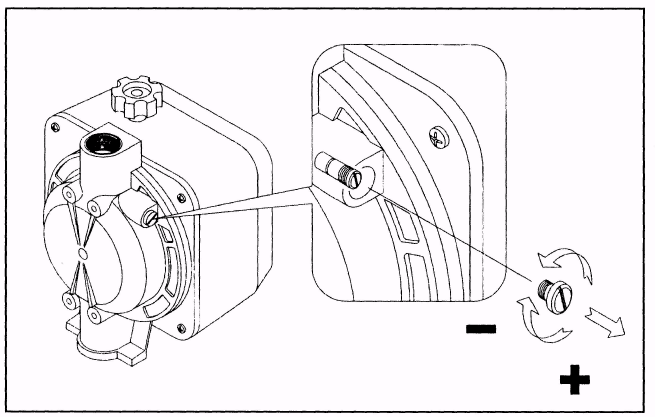 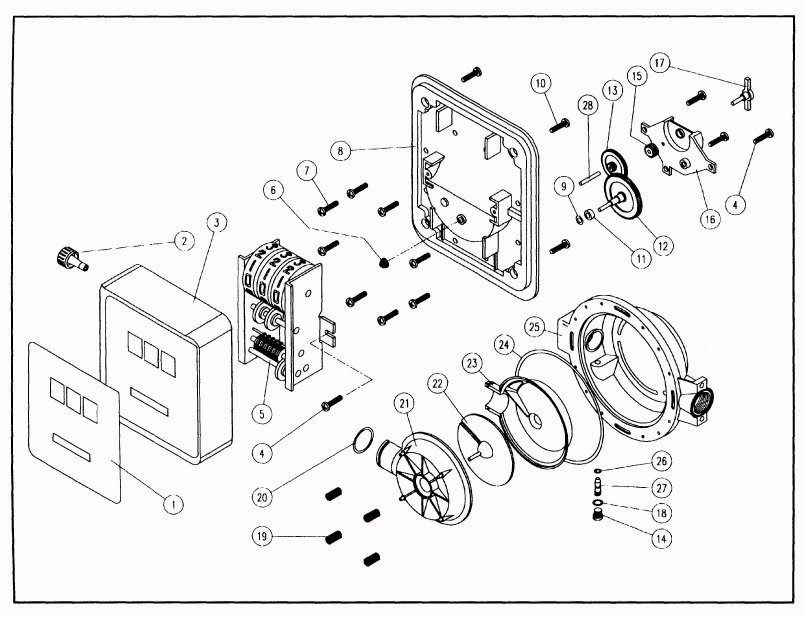 ІНСТРУКЦІЇ З ВИКОРИСТАННЯДля проведення точних вимірювань лічильник і система труб повинні бути завжди наповнені рідиною, і в них не повинно бути повітря. Лічильник повинен бути відкалібрований згідно з інструкцією в цьому посібнику до початку використання.Обнулити лічильник.Лічильник готовий до використання. Не перевищувати тиск 3,44 Бар.ОБСЛУГОВУВАННЯЛічильник не потребує постійного обслуговування. Однак деякі рідини можуть висихати у корпусі лічильника, і це може зупиняти його роботу. Якщо це відбувається, необхідно ретельно очистити лічильник вбризнувши всередину розчин, що чистить. Якщо лічильник не працює після очищення, від'єднайте його та зверніться до місцевого дилера за сервісним обслуговуванням лічильника.ЗБЕРІГАННЯЯкщо лічильник зберігається деякий час без використання, робіть його ретельне періодичне очищення. Це захистить лічильник від пошкоджень.R flowКод товаруRF3D1RF4D1Одиниця виміруЛітриПотік рідини, л/хв (хв - макс)20-120Тип Плаваючий дискКількість цифр на лічильнику, що періодично скидається.3 (999)Кількість цифр на накопичувальному лічильнику, що не скидається.6 (999999)Максимальний робочий тиск, бар3,5Похибка, %+ / - 1%Повторюваність, %+ / - 0,2%З'єднання (різьбове)1” Матеріал корпусуАлюмінійМатеріал кожухаПластикМатеріал лицьової панеліПластикВага, кг1,9Габаритні розміри в упаковці, мм220 х 160 х 210010062101000000ФРОНТАЛЬНА ПЛОЩИНА020062302000000КНОПКА ПЕРЕЗАВАНТАЖЕННЯ030062000000000ЧОРНИЙ КОРПУС040080901439100ГВИНТ 4X10050062202000000ЛІЧИЛЬНИК060061407000000КОНУСНА ШЕСТЕРНЯ070080901814100ГВИНТ 5X12080061703000000ВЕРХНІЙ КОРПУС090011010040200УЩІЛЮНЮЮЧЕ КІЛЬЦЕ 2015100080901439100ГВИНТ 4X10110061604000000ВТУЛКА І ФЛАНЕЦЬ D.4120061404000000ШЕСТЕРЕННИЙ ВАЛ D.45130061406000000ШЕСТЕРНЯ D.36140061000800000ГВИНТ КАЛІБРУВАЛЬНОГО КОРПУСУ150061402000000ЦИЛІНДРИЧНА ШЕСТЕРНЯ160061801000000ТРИМАЧ170060515000000ШТИФТ НАСОСУ180011010100200УЩІЛЮНЮЮЧЕ КІЛЬЦЕ 108190033605060950ПРУЖИНА200011010160400УЩІЛЮНЮЮЧЕ КІЛЬЦЕ  128210061201000000ВЕРХНЯ ВИМІРЮВАЛЬНА КАМЕРА220061302000000ДИСК,  ЩО ОБЕРТАЄТЬСЯ230061202000000ВЕРХНЯ ВИМІРЮВАЛЬНА КАМЕРА240011010460600УЩІЛЮНЮЮЧЕ КІЛЬЦЕ 4400250060920000000АЛЮМІНІЄВИЙ КОРПУС260011010050200УЩІЛЮНЮЮЧЕ КІЛЬЦЕ 2018270061000500000ОБВІДНИЙ ГВИНТ280060518000000МАЛЕНЬКИЙ ШЕСТЕРЕНЧАТИЙ  ВАЛ D.2